Załącznik nr 1ŻYCIORYS ZAWODOWYKANDYDATA NA CZŁONKA ZARZĄDUZałączniki: kopie dyplomów, zaświadczeń wydanych po ukończeniu studiów podyplomowych, kursów, szkoleń, itp.………………………………….			…………………………………………    (miejscowość, data)						(czytelny podpis)Załącznik nr 2OŚWIADCZENIEKANDYDATA NA CZŁONKA ZARZĄDU	Ja niżej podpisana/y …………………………………………………………………………………						(imiona i nazwisko)urodzona/y………………………………….. r. w ……………..……………………………		(data urodzenia)					(miejsce urodzenia)zamieszkała/y ……………………………………………………………………………………….				(adres zamieszkania)w związku z wymogami określonymi w art. 18 ustawy z dnia 15 września 2000 r. Kodeks spółek handlowych (Dz. U. z 2019 r. poz. 505 z późn. zm.) oświadczam, że korzystam z pełni praw publicznych, posiadam pełną zdolność do czynności prawnych i nie byłam/byłem skazana/y prawomocnym wyrokiem za przestępstwa określone w przepisach rozdziałów XXXIII-XXXVII ustawy z dnia 6 czerwca 1997 r. Kodeks karny (Dz. U. z 2019 r. poz. 1950 z późn.zm.)  oraz w art. 585, art. 587, art. 590 i art. 591 ustawy z dnia 15 września 2000 r. kodeks spółek handlowych (Dz. U. z 2019 r. poz. 505 z późn. zm.).………………………………					……………………………………	(miejscowość, data)						    (czytelny podpis)Załącznik nr 3OŚWIADCZENIEKANDYDATA NA CZŁONKA ZARZĄDU	Ja niżej podpisana/y …………………………………………………………………………						(imiona i nazwisko)urodzona/y………………………………….. r.    ……………..…………………		(data urodzenia)					(miejsce urodzenia)zamieszkała/y ………………………………………………………………………………….				(adres zamieszkania)wyrażam zgodę na objęcie funkcji ………………………………………………………………..							(funkcja i nazwa spółki)………………………………………………………………………………………………………… .Jednocześnie oświadczam, że zobowiązuję się do zachowania tajemnicy obrad oraz informacji dotyczących Spółki, powziętych w związku z pełnieniem funkcji w  Spółce oraz brak jest przeszkód do objęcia funkcji członka Zarządu w Spółce.………………………………….				……………………………………..	(miejscowość, data)							(czytelny podpis)Załącznik nr 4OŚWIADCZENIEKANDYDATA NA CZŁONKA ZARZĄDU	Ja niżej podpisana/y …………………………….……………………………………………………						(imiona i nazwisko)urodzona/y…………………………………...….. r. w ……...…………..…..…………………………………..		(data urodzenia)					(miejsce urodzenia)zamieszkała/y …………………………………………………………………………………………………….				(adres zamieszkania)wyrażając zgodę na objecie funkcji………………………...………………………………………………..						(funkcja i nazwa spółki)………………………………………………………………………………………………………………………po zapoznaniu się z przepisami ustawy z dnia 21 sierpnia 1997 r. o ograniczeniu prowadzenia działalności przez osoby pełniące funkcje publiczne (Dz. U. z 2019 r. poz. 2399 ), zwane dalej ustawą oraz art. 31 kodeksu rodzinnego i opiekuńczego (Dz. U. z 2019 r. poz. 2086 ) świadoma/y konsekwencji określonych w art. 5 ust. 2 oraz art. 9 tej ustawy, oświadczam, że:jestem/ nie jestem* członkiem zarządu, rady nadzorczej, komisji rewizyjnej innej spółki prawa handlowego,wykonuję/ nie wykonuję* w spółkach prawa handlowego na podstawie stosunku pracy lub na innej podstawie zajęć, które mogłyby wywoływać podejrzenie o stronniczość lub interesowność,jestem/ nie jestem* członkiem zarządu, rady nadzorczej, komisji rewizyjnej spółdzielni (innej niż spółdzielnia mieszkaniowa),jestem/ nie jestem* członkiem zarządu fundacji prowadzącej działalność gospodarczą,posiadam/ nie posiadam* w spółce prawa handlowego więcej niż 10% akcji lub udziałów przedstawiających więcej niż 10% kapitału zakładowego, mój współmałżonek posiada/nie posiada* (w ramach łączącej nas wspólności ustawowej majątkowej małżeńskiej) w spółce prawa handlowego więcej niż 10% akcji lub udziałów przedstawiających więcej niż 10 % kapitału zakładowego**,prowadzę/ nie prowadzę* działalności gospodarczej na własny rachunek lub wspólnie z innymi osobami, zarządzam/ nie zarządzam* taką działalnością, jestem/ nie jestem* pełnomocnikiem w prowadzeniu takiej działalności (poza działalnością wytwórczą w rolnictwie w zakresie produkcji roślinnej i zwierzęcej, w formie i zakresie gospodarstwa rodzinnego).……………………………….				            	……………………………………    (miejscowość, data)								(czytelny podpis)Jednocześnie oświadczam, że:jestem zastępcą burmistrza, skarbnikiem miasta, sekretarzem miasta, kierownikiem jednostki organizacyjnej gminy, osobą zarządzającą, członkiem organów zarządzających gminnymi osobami prawnymi, osobą wydającą decyzje administracyjne w imieniu burmistrza*;jestem osobą pełniącą w jednoosobowych spółkach Skarbu Państwa lub w spółkach, w których udział Skarbu Państwa przekracza 50% kapitału zakładowego lub 50% liczby akcji, funkcje: prezesa, wiceprezesa i członka zarządu*;jestem osobą pełniącą funkcje publiczne określone ustawą………………………………….………………………………………………………………………………………………………*Jednocześnie oświadczam, że nie zostałam/zostałem zgłoszona/y do więcej niż dwóch spółek prawa handlowego z udziałem podmiotów zgłaszających te osoby . ……………………………….					…………………………………………    (miejscowość, data)								(czytelny podpis)* niewłaściwe skreślić , 
** osoba nie będąca we wspólności ustawowej majątkowej małżeńskiej przekreśli i parafuje przekreślenieZałącznik nr 5KLAUZULA INFORMACYJNAAdministratorem danych osobowych przetwarzanych w procesie konkursu na członka zarządu jest Burmistrz Brodnicy. Z Administratorem można się skontaktować w Urzędzie Miejskim w Brodnicy (87-300),  ul. Kamionka 23, tel. 564930300, fax. 564982626, email: umb@brodnica.pl.Burmistrz Brodnicy, wyznaczył Inspektora Ochrony Danych, z którym ma Pan/Pani prawo skontaktować się pod nr tel. 564930354, email: iod@brodnica.pl.Pana/Pani dane osobowe są przetwarzane w celu udziału w konkursie na członka zarządu na podstawie art. 6 ust. 1 lit c) rozporządzenia 2016/679* w związku z art. 10a ust. 7 ustawy z dnia 20 grudnia 1996 r. o gospodarce komunalnej oraz ustawy z dnia 21 sierpnia 1997 r. o ograniczeniu prowadzenia działalności gospodarczej przez osoby pełniące funkcje publiczne.Odbiorcami Pana/Pani danych osobowych są upoważnieni pracownicy Administratora, podmioty upoważnione na podstawie przepisów prawa oraz inne podmioty, którym zostały powierzone dane osobowe do przetwarzania na podstawie umowy powierzenia.Dane osobowe będą przechowywane stosownie do kryteriów określonych w § 63 ust. 1 Instrukcji kancelaryjnej, w Jednolitym rzeczowym wykazie akt organów gminy i związków międzygminnych oraz urzędów obsługujących te organy i związki oraz w Instrukcji archiwalnej. Wymienione regulatory stanowią załączniki – kolejno nr 1, nr 2 i nr 6 do Rozporządzenia Prezesa Rady Ministrów z dnia 18 stycznia 2011 r. w sprawie instrukcji kancelaryjnej, jednolitych rzeczowych wykazów akt oraz instrukcji w sprawie organizacji   i zakresu działania archiwów zakładowych.Ma Pan/Pani prawo do żądania dostępu do swoich danych osobowych, prawo do ich sprostowania oraz ograniczenia przetwarzania.Ma Pan/Pani prawo wniesienia skargi do Prezesa Urzędu Ochrony Danych Osobowych, gdy uzna Pan/Pani, że przetwarzanie Pana/Pani danych narusza przepisy rozporządzenia 2016/679* oraz ustawy z dnia 10 maja 2018r. o ochronie danych osobowych.Podanie przez Pana/Panią danych osobowych jest obowiązkiem wynikającym z w/w ustawy. Jest Pan/Pani zobowiązana do podania danych osobowych na podstawie w/w przepisów prawnych, a konsekwencją nie podania ich będzie brak możliwości udziału w postępowaniu  kwalifikacyjnym.Pana/Pani dane osobowe nie będą uczestniczyć w zautomatyzowanym podejmowaniu decyzji, nie będą profilowane oraz nie będą przekazywane do państwa trzeciego ani organizacji międzynarodowej.* rozporządzenie Parlamentu Europejskiego i Rady (UE) 2016/679  w sprawie ochrony osób fizycznych w związku z przetwarzaniem danych osobowych i w sprawie swobodnego przepływu takich danych oraz uchylenia dyrektywy 95/46/WE (ogólne rozporządzenie o ochronie danych) z dnia 27 kwietnia 2016r...........................................................data i podpis osoby, której dane dotycząImiona i nazwisko:Imiona i nazwisko:Imiona i nazwisko:Imiona i nazwisko:Imiona i nazwisko:Imiona i nazwisko:Imiona i nazwisko:Imiona i nazwisko:Imiona i nazwisko:Imiona i nazwisko:Imiona i nazwisko:Imiona i nazwisko:Imiona i nazwisko:Imiona i nazwisko:Imiona i nazwisko:Imiona i nazwisko:Imiona i nazwisko:Data urodzenia: ........................PESEL: .......................................Data urodzenia: ........................PESEL: .......................................Data urodzenia: ........................PESEL: .......................................Data urodzenia: ........................PESEL: .......................................Adres zamieszkania:Adres zamieszkania:Adres zamieszkania:Adres zamieszkania:Adres zamieszkania:Adres zamieszkania:Adres zamieszkania:Adres zamieszkania:Adres zamieszkania:Adres zamieszkania:Adres zamieszkania:Adres zamieszkania:Adres zamieszkania:Kontakt Kontakt Kontakt Telefon prywatny:Telefon prywatny:Telefon prywatny:Telefon służbowy:Telefon służbowy:Telefon służbowy:Telefon służbowy:e-mail:e-mail:e-mail:e-mail:e-mail:e-mail:e-mail:Funkcje w radach nadzorczych lub zarządach spółek prawa handlowegoFunkcje w radach nadzorczych lub zarządach spółek prawa handlowegoFunkcje w radach nadzorczych lub zarządach spółek prawa handlowegoFunkcje w radach nadzorczych lub zarządach spółek prawa handlowegoFunkcje w radach nadzorczych lub zarządach spółek prawa handlowegoFunkcje w radach nadzorczych lub zarządach spółek prawa handlowegoFunkcje w radach nadzorczych lub zarządach spółek prawa handlowegoFunkcje w radach nadzorczych lub zarządach spółek prawa handlowegoFunkcje w radach nadzorczych lub zarządach spółek prawa handlowegoFunkcje w radach nadzorczych lub zarządach spółek prawa handlowegoFunkcje w radach nadzorczych lub zarządach spółek prawa handlowegoFunkcje w radach nadzorczych lub zarządach spółek prawa handlowegoFunkcje w radach nadzorczych lub zarządach spółek prawa handlowegoFunkcje w radach nadzorczych lub zarządach spółek prawa handlowegoFunkcje w radach nadzorczych lub zarządach spółek prawa handlowegoFunkcje w radach nadzorczych lub zarządach spółek prawa handlowegoFunkcje w radach nadzorczych lub zarządach spółek prawa handlowegoSpółkaFunkcja Funkcja Funkcja Funkcja Funkcja Funkcja Funkcja Funkcja od..........do.........od..........do.........od..........do.........od..........do.........od..........do.........od..........do.........od..........do.........od..........do.........Uprawnienia do zasiadania w radach nadzorczych spółek komunalnych Uprawnienia do zasiadania w radach nadzorczych spółek komunalnych Uprawnienia do zasiadania w radach nadzorczych spółek komunalnych Uprawnienia do zasiadania w radach nadzorczych spółek komunalnych Uprawnienia do zasiadania w radach nadzorczych spółek komunalnych Uprawnienia do zasiadania w radach nadzorczych spółek komunalnych Uprawnienia do zasiadania w radach nadzorczych spółek komunalnych Uprawnienia do zasiadania w radach nadzorczych spółek komunalnych Uprawnienia do zasiadania w radach nadzorczych spółek komunalnych Uprawnienia do zasiadania w radach nadzorczych spółek komunalnych Uprawnienia do zasiadania w radach nadzorczych spółek komunalnych Uprawnienia do zasiadania w radach nadzorczych spółek komunalnych Uprawnienia do zasiadania w radach nadzorczych spółek komunalnych Uprawnienia do zasiadania w radach nadzorczych spółek komunalnych Uprawnienia do zasiadania w radach nadzorczych spółek komunalnych Uprawnienia do zasiadania w radach nadzorczych spółek komunalnych Uprawnienia do zasiadania w radach nadzorczych spółek komunalnych  tak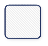 Rok zdania egzaminu ............................…Zwolnienie z egzaminu – podstawa .....................………………………….Rok zdania egzaminu ............................…Zwolnienie z egzaminu – podstawa .....................………………………….Rok zdania egzaminu ............................…Zwolnienie z egzaminu – podstawa .....................………………………….Rok zdania egzaminu ............................…Zwolnienie z egzaminu – podstawa .....................………………………….Rok zdania egzaminu ............................…Zwolnienie z egzaminu – podstawa .....................………………………….Rok zdania egzaminu ............................…Zwolnienie z egzaminu – podstawa .....................………………………….Rok zdania egzaminu ............................…Zwolnienie z egzaminu – podstawa .....................………………………….Rok zdania egzaminu ............................…Zwolnienie z egzaminu – podstawa .....................………………………….Rok zdania egzaminu ............................…Zwolnienie z egzaminu – podstawa .....................………………………….Rok zdania egzaminu ............................…Zwolnienie z egzaminu – podstawa .....................………………………….Rok zdania egzaminu ............................…Zwolnienie z egzaminu – podstawa .....................………………………….nie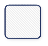 nienienienieWykształcenie – szkoły/uczelnie i rok ukończenia (w porządku chronologicznym od ostatnio ukończonej):Wykształcenie – szkoły/uczelnie i rok ukończenia (w porządku chronologicznym od ostatnio ukończonej):Wykształcenie – szkoły/uczelnie i rok ukończenia (w porządku chronologicznym od ostatnio ukończonej):Wykształcenie – szkoły/uczelnie i rok ukończenia (w porządku chronologicznym od ostatnio ukończonej):Wykształcenie – szkoły/uczelnie i rok ukończenia (w porządku chronologicznym od ostatnio ukończonej):Wykształcenie – szkoły/uczelnie i rok ukończenia (w porządku chronologicznym od ostatnio ukończonej):Wykształcenie – szkoły/uczelnie i rok ukończenia (w porządku chronologicznym od ostatnio ukończonej):Wykształcenie – szkoły/uczelnie i rok ukończenia (w porządku chronologicznym od ostatnio ukończonej):Wykształcenie – szkoły/uczelnie i rok ukończenia (w porządku chronologicznym od ostatnio ukończonej):Wykształcenie – szkoły/uczelnie i rok ukończenia (w porządku chronologicznym od ostatnio ukończonej):Wykształcenie – szkoły/uczelnie i rok ukończenia (w porządku chronologicznym od ostatnio ukończonej):Wykształcenie – szkoły/uczelnie i rok ukończenia (w porządku chronologicznym od ostatnio ukończonej):Wykształcenie – szkoły/uczelnie i rok ukończenia (w porządku chronologicznym od ostatnio ukończonej):Wykształcenie – szkoły/uczelnie i rok ukończenia (w porządku chronologicznym od ostatnio ukończonej):Wykształcenie – szkoły/uczelnie i rok ukończenia (w porządku chronologicznym od ostatnio ukończonej):Wykształcenie – szkoły/uczelnie i rok ukończenia (w porządku chronologicznym od ostatnio ukończonej):Wykształcenie – szkoły/uczelnie i rok ukończenia (w porządku chronologicznym od ostatnio ukończonej):Zawód wyuczony/ wykonywany:Zawód wyuczony/ wykonywany:Zawód wyuczony/ wykonywany:Zawód wyuczony/ wykonywany:Zawód wyuczony/ wykonywany:Zawód wyuczony/ wykonywany:Zawód wyuczony/ wykonywany:Zawód wyuczony/ wykonywany:Zawód wyuczony/ wykonywany:Zawód wyuczony/ wykonywany:Zawód wyuczony/ wykonywany:Zawód wyuczony/ wykonywany:Zawód wyuczony/ wykonywany:Zawód wyuczony/ wykonywany:Zawód wyuczony/ wykonywany:Zawód wyuczony/ wykonywany:Zawód wyuczony/ wykonywany:Ważniejsze studia podyplomowe, kursy, szkolenia (rok ukończenia, rodzaj)Ważniejsze studia podyplomowe, kursy, szkolenia (rok ukończenia, rodzaj)Ważniejsze studia podyplomowe, kursy, szkolenia (rok ukończenia, rodzaj)Ważniejsze studia podyplomowe, kursy, szkolenia (rok ukończenia, rodzaj)Ważniejsze studia podyplomowe, kursy, szkolenia (rok ukończenia, rodzaj)Ważniejsze studia podyplomowe, kursy, szkolenia (rok ukończenia, rodzaj)Ważniejsze studia podyplomowe, kursy, szkolenia (rok ukończenia, rodzaj)Ważniejsze studia podyplomowe, kursy, szkolenia (rok ukończenia, rodzaj)Ważniejsze studia podyplomowe, kursy, szkolenia (rok ukończenia, rodzaj)Ważniejsze studia podyplomowe, kursy, szkolenia (rok ukończenia, rodzaj)Ważniejsze studia podyplomowe, kursy, szkolenia (rok ukończenia, rodzaj)Ważniejsze studia podyplomowe, kursy, szkolenia (rok ukończenia, rodzaj)Ważniejsze studia podyplomowe, kursy, szkolenia (rok ukończenia, rodzaj)Przebieg pracy zawodowej (w porządku chronologicznym od ostatniego miejsca zatrudnienia):Przebieg pracy zawodowej (w porządku chronologicznym od ostatniego miejsca zatrudnienia):Przebieg pracy zawodowej (w porządku chronologicznym od ostatniego miejsca zatrudnienia):Przebieg pracy zawodowej (w porządku chronologicznym od ostatniego miejsca zatrudnienia):Przebieg pracy zawodowej (w porządku chronologicznym od ostatniego miejsca zatrudnienia):Przebieg pracy zawodowej (w porządku chronologicznym od ostatniego miejsca zatrudnienia):Przebieg pracy zawodowej (w porządku chronologicznym od ostatniego miejsca zatrudnienia):Przebieg pracy zawodowej (w porządku chronologicznym od ostatniego miejsca zatrudnienia):Przebieg pracy zawodowej (w porządku chronologicznym od ostatniego miejsca zatrudnienia):Przebieg pracy zawodowej (w porządku chronologicznym od ostatniego miejsca zatrudnienia):Przebieg pracy zawodowej (w porządku chronologicznym od ostatniego miejsca zatrudnienia):Przebieg pracy zawodowej (w porządku chronologicznym od ostatniego miejsca zatrudnienia):Przebieg pracy zawodowej (w porządku chronologicznym od ostatniego miejsca zatrudnienia):od....... do.......od....... do.......Zakład pracyZakład pracyZakład pracyZakład pracyZakład pracyZakład pracyStanowiskoStanowiskoStanowiskoStanowiskoStanowiskoDodatkowe umiejętności/kwalifikacjeDodatkowe umiejętności/kwalifikacjeDodatkowe umiejętności/kwalifikacjeDodatkowe umiejętności/kwalifikacjeDodatkowe umiejętności/kwalifikacjeDodatkowe umiejętności/kwalifikacjeDodatkowe umiejętności/kwalifikacjeDodatkowe umiejętności/kwalifikacjeDodatkowe umiejętności/kwalifikacjeDodatkowe umiejętności/kwalifikacjeDodatkowe umiejętności/kwalifikacjeDodatkowe umiejętności/kwalifikacjeDodatkowe umiejętności/kwalifikacjeZnajomość języków obcychZnajomość języków obcychZnajomość języków obcychZnajomość języków obcychZnajomość języków obcychBardzo dobraBardzo dobradobradobradobradobrapodstawowapodstawowapodstawowaJęzyk...................Język...................Język...................Język...................Język...................Język...................Język...................Język...................Język...................Język...................Obsługa komputera:Obsługa komputera:Obsługa komputera:Obsługa komputera:Obsługa komputera:MS Ofice, inneMS Ofice, inneMS Ofice, inneMS Ofice, inneMS Ofice, inneMS Ofice, inneMS Ofice, inneMS Ofice, inneMS Ofice, inneInne:Inne:Inne:Inne:Inne:Dodatkowe umiejętnościDodatkowe umiejętnościDodatkowe umiejętnościDodatkowe umiejętnościDodatkowe umiejętności